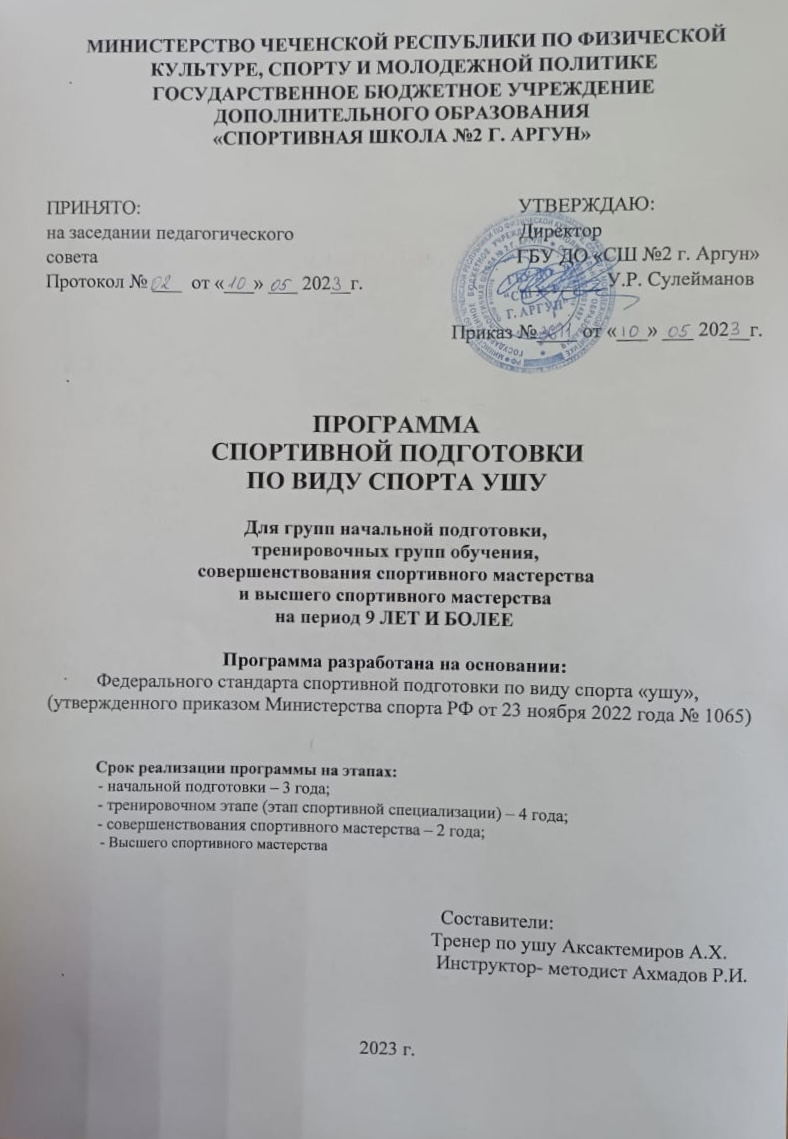 МИНИСТЕРСТВО ЧЕЧЕНСКОЙ РЕСПУБЛИКИ ПО ФИЗИЧЕСКОЙ КУЛЬТУРЕ, СПОРТУ И МОЛОДЕЖНОЙ ПОЛИТИКЕГОСУДАРСТВЕННОЕ БЮДЖЕТНОЕ УЧРЕЖДЕНИЕДОПОЛНИТЕЛЬНОГО ОБРАЗОВАНИЯ«СПОРТИВНАЯ ШКОЛА №2 Г. АРГУН»ПРИНЯТО:                                                                             УТВЕРЖДАЮ:на заседании педагогического                                              Директор совета                                                                                      ГБУ ДО «СШ №2 г. Аргун»Протокол № ___  от «___» ___ 202__г.                                ________ У.Р. Сулейманов                                                                            Приказ №____ от «___» ___ 202__г.ДОПОЛНИТЕЛЬНАЯ ОБРАЗОВАТЕЛЬНАЯ ПРОГРАММА СПОРТИВНОЙ ПОДГОТОВКИ ПО ВИДУ СПОРТА «УШУ»Для групп начальной подготовки,тренировочных групп обучения, совершенствования спортивного мастерства и высшего спортивного мастерствана период 9 ЛЕТ И БОЛЕЕПрограмма разработана на основании: Федерального стандарта спортивной подготовки по виду спорта «ушу», (утвержденного приказом Министерства спорта РФ от 23 ноября 2022 года № 1065)                Срок реализации программы на этапах:              - начальной подготовки – 3 года;              - тренировочном этапе (этап спортивной специализации) – 4 года;              - совершенствования спортивного мастерства – 2 года;                - Высшего спортивного мастерства                                                                              Составители:                                                                              Тренер по ушу Аксактемиров А.Х.                      Инструктор- методист Ахмадов Р.И.2023 г.1. Общие положения1. Дополнительная образовательная программа спортивной подготовки
по виду спорта «ушу» (далее – Программа) предназначена для организации образовательной деятельности по спортивной подготовке по отдельным спортивным дисциплинам вида спорта «ушу» и его спортивных дисциплин с учетом совокупности минимальных требований к спортивной подготовке, определенных федеральным стандартом спортивной подготовки по виду спорта «ушу», утвержденным приказом Минспорта России 23 ноября 2022 № 1065 (далее – ФССП). 2. Целью Программы является достижение спортивных результатов
на основе соблюдения спортивных и педагогических принципов в учебно-тренировочном процессе в условиях многолетнего, круглогодичного и поэтапного процесса спортивной подготовки, приобретение обучающимися знаний, умений и навыков в области физической культуры и спорта, физическое совершенствование, формирование культуры здорового и безопасного образа жизни, укрепление здоровья, выявление и отбор наиболее одаренных детей и подростков, создание условий для прохождения спортивной подготовки  обучающихся, посредством организации их систематического участия в спортивных мероприятиях, включая спортивные соревнования, в том числе в целях включения обучающихся в состав спортивных сборных команд, а также на подготовку кадров в области физической культуры и спорта.2. ПОЯСНИТЕЛЬНАЯ ЗАПИСКА2.1 Краткая характеристика вида спорта «ушу»Вид спорта «ушу» – вид спорта по  освоению боевых комплексов, дыхательной гимнастики, психофизического тренинга, поединков с противником и т.д. Занятия ушу доступны людям любого возраста и различного уровня физической подготовленности, развивают силу, гибкость, координацию движений, выносливость, концентрацию внимания, имеют большее оздоровительное значение и положительное психофизическое воздействие, это путь к самосовершенствованию личности.Спортивные дисциплины вида спорта «ушу» определяются организацией, реализующей (разрабатывающей) дополнительную образовательную программу спортивной подготовки по виду спорта «ушу» (далее – Организация), самостоятельно в соответствии со Всероссийским реестром видов спорта, а также таблицей 1.Таблица №1Спортивные дисциплины вида спорта «ушу»2.2.Отличительные особенности спортивных дисциплин вида спорта «ушу»Вид спорта ушу подразделяется на спортивные  дисциплины: таолу и традиционное. Дисциплина таолу включает удары руками, ногами, захваты, заломы, броски, удары в прыжке, все эти технические действия сведены в комплекс движений (кит. –таолу), эмитирующий бой человека с одним или несколькими противниками, с оружием и без. Традиционное ушу разделено на группы по принципам приложения силы, схожести принципов движения, техник и т.п., а также разделены на подгруппы с оружием и без оружия.2.3. Цель, основные задачи и планируемые результаты реализации  программыЦелью реализации  программы является достижение спортивных результатов на основе соблюдения спортивных и педагогических принципов в учебно-тренировочном процессе в условиях многолетнего, круглогодичного и поэтапного процесса спортивной подготовки. Достижение поставленной цели предусматривает решение основных задач: оздоровительные; образовательные; воспитательные; спортивные.Планируемые результаты освоения программы представляют собой систему ожидаемых результатов освоения обучающими всех компонентов учебно-тренировочного и соревновательного процессов, также обеспечивает формирование  личностных результатов: овладение знаниями об индивидуальных особенностях физического развития и  уровня физической подготовленности, о соответствии их возрастным нормативам, об особенностях индивидуального здоровья и о функциональных возможностях организма, способах профилактики перетренированности (недотренированности), перенапряжения; овладение знаниями и навыками инструкторской деятельности и судейской практики; умение планировать режим дня, обеспечивать оптимальное сочетание нагрузки и отдыха, соблюдать правила безопасности и содержать в порядке спортивный инвентарь, оборудование, спортивную одежду, осуществлять подготовку спортивного инвентаря к учебно-тренировочным занятиям и спортивным соревнованиям; умение анализировать и творчески применять полученные знания в самостоятельных занятиях, находить адекватные способы поведения и взаимодействия в соревновательный период; развитие понимания о здоровье, как о важнейшем условии саморазвития и самореализации человека, умение добросовестно выполнять задания тренера-преподавателя, осознанно стремиться к освоению новых знаний и умений, умение организовывать места тренировочных занятий и обеспечивать их безопасность, ориентирование на определение будущей профессии, приобретение навыков по участию в соревнованиях различного уровня. 3. «ТЕОРЕТИЧЕСКИЙ РАЗДЕЛ» ПРОГРАММЫВ данном разделе указаны минимальные и максимальные требования по: срокам реализации этапов спортивной подготовки; возрастным границам лиц, проходящих спортивную подготовку; наполняемости учебно-тренировочных групп; планируемом объеме соревновательной деятельности; учебно-тренировочным нагрузкам к объему учебно-тренировочного процесса. Медицинские требования к обучающимся по дополнительным образовательным программам спортивной подготовки устанавливаются в соответствии на основании требований, предъявляемых приказом Минздрава России от 23.10.2020 № 1144н «Об утверждении порядка организации оказания медицинской помощи лицам, занимающимся физической культурой и спортом 
(в том числе при подготовке и проведении физкультурных мероприятий 
и спортивных мероприятий), включая порядок медицинского осмотра лиц, желающих пройти спортивную подготовку, заниматься физической культурой 
и спортом в организациях и (или) выполнить нормативы испытаний (тестов) Всероссийского физкультурно-спортивного комплекса «Готов к труду и обороне» (ГТО)» и форм медицинских заключений о допуске к участию физкультурных 
и спортивных мероприятиях» (зарегистрирован Минюстом России 03.12.2020, регистрационный № 61238).3.1.Сроки реализации этапов спортивной подготовки и возрастные границы лиц, проходящих спортивную подготовку, по отдельным этапам:На этап начальной подготовки зачисляются лица, которым в текущем году исполнилось (или) исполнится количество лет по году рождения, соответствующее возрасту зачисления, а также лица, старше зачисляемого возраста на этап начальной подготовки и учебно-тренировочный этап (этап спортивной специализации) до трех лет. При этом при комплектовании учебно-тренировочных групп разница в возрасте зачисляемых лиц не должна быть более двух лет.На этапах начальной подготовки и учебно-тренировочном этапе (этапе спортивной специализации) до трех лет допускается зачисление лиц, прошедших спортивную подготовку в других организациях и (или) по другим видах спорта и выполнивших требования, необходимые для зачисления, согласно нормативам по физической подготовке, установленных в дополнительной образовательной программе по виду спорта «ушу» с учетом сроков реализации этапов спортивной подготовки и возрастных границ лиц, проходящих спортивную подготовку, по отдельным этапам.Таблица №2Сроки реализации этапов спортивной подготовки и возрастные границы лиц, проходящих спортивную подготовку, по отдельным этапам3.2. Наполняемость учебно-тренировочных групп на этапах спортивной подготовкиНаполняемость групп должны определяться Государственным бюджетным учреждением «Спортивная школа №2 г. Аргун» (далее учреждение) с учетом единовременной пропускной способности спортивного сооружения (объекта спорта), используемого при реализации дополнительной образовательной программы спортивной подготовки по виду спорта «ушу».Таблица №3Минимальная наполняемость учебно-тренировочных групп на этапах спортивной подготовки3.3. Планируемый объем соревновательной деятельности по виду спорта «ушу»Планируемый объем соревновательной деятельности устанавливается в программе по типу соревнований: контрольные, отборочные, основные, с учетом особенностей видов спорта, с учетом задачам спортивной подготовки на различных этапах спортивной подготовки, уровня подготовленности и состоянием тренированности обучающегося по дополнительной образовательной программе спортивной подготовки (далее – обучающийся).В дополнительной образовательной программе спортивной подготовки учреждением указывается количество соревнований в соответствии с единым календарным планом межрегиональных, всероссийских и международных физкультурных мероприятий и спортивных мероприятий и с учетом значений, утвержденных в государственном (муниципальном) задании.Контрольные соревнования проводятся с целью определения уровня подготовленности обучающихся, оценивается уровень развития физических качеств, выявляются сильные и слабые стороны спортсмена. Контрольную функцию могут выполнять как официальные соревнования различного уровня, так и специально организованные учреждением.Отборочные соревнования проводятся с целью отбора обучающихся и комплектования команд для выступления на основных спортивных соревнованиях и выполнений требований Единой всероссийской спортивной классификации. Основные соревнования проводятся с целью достижения спортивных результатов и выполнений требований Единой всероссийской спортивной классификации.Таблица №4Планируемый объем соревновательной деятельности по виду спорта «ушу»3.4. Учебно-тренировочные нагрузки к объему учебно-тренировочного процессаУчебно-тренировочная нагрузка к объему учебно-тренировочного процесса  рассчитывается для каждого учебно-тренировочного занятия на основании ее интенсивности, длительности и для каждого этапа спортивной подготовки имеет свой часовой недельный (годовой) объем.В объем учебно-тренировочной нагрузки входит время восстановления организма обучающегося после определенной нагрузки и при кратковременной тренировки с высокой интенсивностью и долговременной тренировки с низкой интенсивностью, а также аспекты морально-волевой и теоретической подготовки. Общий годовой объем учебно- тренировочной работы, предусмотренный в нижеуказанной таблице 5 режимами работы, для этапов: учебно-тренировочного свыше трех лет, совершенствования спортивного мастерства и высшего спортивного мастерства, может быть сокращен не более чем на 25%, реализуемых в период учебно-тренировочных мероприятий, а также на основании индивидуальных планов спортивной подготовки.Таблица №5Учебно-тренировочные нагрузки к объему учебно-тренировочного процесса3.5. Медицинские требования к обучающимся по дополнительным образовательным программам спортивной подготовкиДля прохождения обучения по дополнительной образовательной программе спортивной подготовки допускаются лица, получившие в установленном законодательством Российской Федерации порядке медицинское заключение об отсутствии медицинских противопоказаний для занятий видом спорта «ушу».Организация ведет контроль за прохождением обучающимися медицинского обследования.Обучающийся, должен иметь медицинский допуск к учебно-тренировочным занятиям и к соревновательным мероприятиям.4. «Практический раздел» Программы4.1. Примерный годовой учебно-тренировочный планПримерный годовой учебно-тренировочный план по виду спорта «ушу» (далее – учебный план) определяет общий объем учебно-тренировочной нагрузки по видам спортивной подготовки, видам деятельности, практикам и распределяет учебное время, отводимое на их освоение по этапам спортивной подготовки и по годам обучения. Учебный план составляется и утверждается учреждением ежегодно на 52 недели (в часах).Учебный план определяет общую структуру планируемого учебно-тренировочного процесса в рамках деятельности учреждения, совокупность отдельных относительно самостоятельных, но не обособленных в их закономерных связях видах спортивной подготовки, соотношении и последовательности их как органических звеньев единого процесса, а также выступает в качестве одного из основных механизмов реализации дополнительной образовательной программы спортивной подготовки, оптимально вносящий свой вклад для достижения спортивных результатов. Представленные в учебном плане тренировочные мероприятия – теоретическая подготовка, инструкторская и судейская практика, учебно-тренировочные, антидопинговые, воспитательные, аттестационные мероприятия, медико-биологическое обследование являются неотъемлемой частью тренировочного процесса и регулируются учреждением самостоятельно, указанные тренировочные мероприятия входят в годовой объем тренировочной нагрузки.Объем тренировочной нагрузки на этапе высшего спортивного мастерства представлен одним учебно-тренировочным годом, но необходимо учесть, что представленные параметры нагрузки не изменяются в течении всего периода обучения на данном этапе.Учебный план заполняется учреждением в соответствии с формой и примерными объемами по видам подготовки, представленной в приложении № 1 к программе.4.2. Календарный учебно-тренировочный графикКалендарный учебно-тренировочный график (далее – учебно-тренировочный график) составляется на учебный год учреждением самостоятельно по каждому этапу спортивной подготовки согласно объему соревновательной деятельности, определенному в Примерной программе, включающий в себя перечень спортивных и учебно-тренировочных мероприятий, период прохождения аттестации в течении учебного года, медико-биологических мероприятий, восстановительных мероприятий по отдельным этапам, определяет календарный период проведения мероприятия.При составлении учебно-тренировочного графика могут быть учтены различные принципы периодизации учебного года в учреждении.При составлении учебно-тренировочного графика учреждением учитываются особенности осуществления спортивной подготовки по виду спорта «ушу».4.3. Перечень учебно-тренировочных мероприятий Учебно-тренировочные мероприятия проводятся Организацией 
для подготовки обучающихся к соревновательной деятельности, а также 
для контроля за уровнем физической подготовленности и период проведения учитываются в учебно-тренировочном графике.Перечень учебно-тренировочных мероприятий представлен в приложении
№ 2 к  программе.4.4. Режим учебно-тренировочного процессаРежим учебно-тренировочного процесса составляется учреждением 
для каждой учебно-тренировочной группы с учетом единовременной пропускной способности спортивного сооружения (объекта спорта) и включает в себя:наименование вида спорта (спортивной дисциплины);фамилия, имя, отчество тренера-преподавателя;этап спортивной подготовки и год обучения;дни недели;количество часов в неделю;место проведения учебно-тренировочных занятий;количество обучающихся;начало и окончание учебно-тренировочного занятия. 4.5. Рабочая программа тренера-преподавателяРабочая программа тренера-преподавателя составляется на каждый реализуемый этап спортивной подготовки на основании дополнительной образовательной программы спортивной подготовки учреждения.Рабочая программа тренера-преподавателя обеспечивает достижение планируемых результатов освоения дополнительной образовательной программы спортивной подготовки по виду спорту на  этапах спортивной подготовки.Функции рабочей программы тренера- преподавателя: нормативная, то есть является документом, обязательным для выполнения тренером-преподавателем в полном объеме;целеполагающая, то есть определяет ценности и задачи, ради достижения которых она введена на этапах спортивной подготовки по годам обучения;содержательная, то есть фиксирует состав элементов содержания, подлежащих усвоению обучающимися (требования к минимуму содержания);процессуальная, то есть определяет логическую последовательность усвоения элементов содержания, организационные формы и методы, средства и условия учебно-тренировочного процесса;оценочная, то есть выявляет уровни усвоения элементов содержания, объекты контроля и критерии оценки уровня освоения дополнительной образовательной программы спортивной подготовки обучающихся.Структура рабочей программы тренера-преподавателя:I. Титульный лист;II. Пояснительная записка;III.  Нормативно-методические инструментарии тренировочного процесса;IV. Прогнозируемый результат учебно-тренировочной деятельности отдельного этапа спортивной подготовки;Содержание рабочей программы тренера-преподавателя:I. Титульный лист (на бланке Организации):1.1. Гриф согласования с руководителем Организации;1.2. Название рабочей программы тренера-преподавателя, фамилия, имя, отчество тренера-преподавателя, реализуемый этап спортивной подготовки,
год обучения, срок реализации (не более года);II. Пояснительная записка:2.1. Цель и задачи этапа спортивной подготовки;2.2. Прогнозируемый результат учебно-тренировочной деятельности реализуемого этапа спортивной подготовки;III.  Нормативно-методические инструментарии тренировочного процесса:3.1. Перспективный план спортивной подготовки (для этапов совершенствования спортивного мастерства и высшего спортивного мастерства);3.2. Годовой план спортивной подготовки (для реализуемых этапов);3.3. План по месяцам;3.4. Индивидуальный план спортивной подготовки составляется для каждого спортсмена этапов совершенствования спортивного мастерства и высшего спортивного мастерства;VI. Прогнозируемый результат учебно-тренировочной деятельности реализуемого этапа спортивной подготовки.4.6. Календарный план воспитательной работы Календарный план воспитательной работы составляется учреждением на учебный год с учетом учебного плана, учебно-тренировочного графика и следующих основных задач воспитательной работы:формирование духовно-нравственных, морально-волевых и этических качеств;воспитание лидерских качеств, ответственности и патриотизма;всестороннее гармоничное развитие физических качеств;укрепление здоровья спортсменов;привитие навыков здорового образа жизни;формирование основ безопасного поведения при занятиях спортом;развитие и совершенствование навыков саморегуляции и самоконтроля.Примерный календарный план воспитательной работы приведен в приложение № 3 к программе.4.7. План мероприятий, направленный на предотвращение допинга в спорте и борьбу с нимПлан мероприятий, направленный на предотвращение допинга в спорте и борьбу с ним, составляется учреждением на учебно-тренировочный год с учетом учебного плана, учебно-тренировочного графика, примерного плана мероприятий, направленных на предотвращение допинга в спорте и борьбу с ним (приложение 
№ 4 к Примерной программе).В примерный план мероприятий, направленный на предотвращение допинга в спорте и борьбу с ним включаются мероприятия, направленные на предотвращение допинга в спорте и борьбу с ним, а также мероприятия по научно-методическому обеспечению, которые реализуются в рамках воспитательной работы тренера-преподавателя, включающей в том числе научную, творческую и исследовательскую работу, а также другую работу, предусмотренную трудовыми (должностными) обязанностями и (или) индивидуальным планом (методическую, подготовительную, организационную, диагностическую, работу по ведению мониторинга, работу, предусмотренную планами спортивных и иных мероприятий, проводимых с обучающимися спортсменами, участие в работе коллегиальных органов управления учреждением).Среди мероприятий, направленных на предотвращение допинга в спорте 
и борьбу с ним, выделяют беседы с обучающимися в условиях учебно-тренировочных занятий, беседы с родителями в рамках родительских собраний об определении понятия «допинг», последствиях допинга в спорте для здоровья спортсменов, об ответственности за нарушение антидопинговых правил, об особенностях процедуры проведения допинг-контроля.4.8. Аттестационные формы контроля учебно-тренировочного процесса
и оценочные материалыАттестация в спорте представляет собой систему контроля, включающую дифференцированный и объективный мониторинг результатов учебно-тренировочного процесса, соревновательной деятельности и уровня подготовленности обучающихся. Контрольные занятия обеспечивают текущий контроль, промежуточную и итоговую информацию об уровне и результатах освоения программного материала спортивной подготовки каждым отдельным обучающимся спортсменом, представленными выполнением нормативных и квалификационных требованийпо годам и этапам спортивной подготовки.Оценочный материал представлен комплексами контрольных упражнений для оценки общей физической, специальной физической, технической, тактической подготовки лиц, проходящих в учреждении спортивную подготовку по дополнительным образовательным программам спортивной подготовки. Обязательное контрольное тестирование включает:нормативы по общей физической подготовке, основанные на требованиях федерального стандарта спортивной подготовки по виду спорта «ушу»;контроль выполнения квалификационных требований обучающимся соответствующего года учебно- тренировочного этапа проводится с учетом  приложения № 5 к программе «Аттестационные формы контроля учебно-тренировочного процесса и оценочные материалы».5. Иные требования и условия  реализации Программы5.1. Требования к технике безопасности в условиях учебно-тренировочных занятийУчебно-тренировочные занятия, физкультурные и спортивные мероприятия разрешается проводить:при условии наличия соответствующей квалификации тренерско-преподавательского состава, медицинского и иного персонала;при наличии медицинского допуска у обучающихся к физкультурно-спортивным занятиям;при соответствии спортивной экипировки санитарно-гигиеническим нормам, правилам соревнований и методике учебно-тренировочного процесса;при соответствии мест проведения учебно-тренировочного процесса, соревнований, физкультурных и спортивных мероприятий санитарным нормам 
и условиям безопасности;при условии готовности места проведения, инвентаря и оборудования 
к конкретному мероприятию;при ознакомлении каждого обучающегося с правилами техники безопасности.5.2. Примерные требования к оборудованию и спортивному инвентарю, спортивной экипировке, необходимые для реализации Примерной программыПримерные требования к оборудованию и спортивному инвентарю, спортивной экипировке, необходимые для реализации Программы устанавливаются в дополнительной образовательной программе спортивной подготовки с учетом  приложения № 7 к Примерной программе.5.3. Перечень информационного обеспечения Программы Информационное обеспечение деятельности учреждения – многогранный  процесс, направленный на решение профессиональных, организационных 
и воспитательных задач, формирование и структурирование информационного пространства учреждения с использованием всей совокупности информационных ресурсов и информационных технологий в целях гармонизации спортивной 
и образовательной деятельности.Примерный перечень информационного обеспечения Программы приведен в приложении № 7 к Примерной программе.                                                                                                                                                  Приложение № 1 к программе                                                                                                                                        спортивной подготовки                                                                                                                                  по виду спорта  ушуПримерный годовой учебно-тренировочный план                                                                                  Приложение № 2 к  программе                                                                     спортивной подготовки                                                              по виду спорта ушуПеречень учебно-тренировочных мероприятий                                                                                   Приложение № 3 к программе                                                                       спортивной подготовки                                                                 по виду спорта ушуПримерный календарный план воспитательной работыПриложение № 4 к  программе                                                                                                                                                                       спортивной подготовки                                                                                                                                                                       по виду спорта ушуПримерный план мероприятий, направленный на предотвращение допинга в спорте и борьбу с нимПриложение № 5 к программе                                                                                              спортивной подготовки                                                                                 по виду спорта ушуАттестационные формы контроля учебно-тренировочного процесса 
и оценочные материалы                                                                                  Приложение № 6 к  программе                                                                                            спортивной подготовки                                                                                              по виду спорта ушуПримерные требования к оборудованию и спортивному инвентарю, спортивной экипировке, необходимые для реализации Примерной программыТаблица №1Таблица «2Обеспечение спортивной экипировкойТаблица №3Приложение № 7к программе	спортивной подготовки             по виду спорта ушу	Перечень информационного обеспеченияБоген Н.Н. Обучение двигательным действиям ФиС, 1985.Верхошанский Ю.В. Основы специальной физической подготовки спортсменов ФиС, 1988.Вон Кью-Кит. Влияние кунг-фу на здоровье человека//Тайцзи-цюань. Полное руководство по теории и практике. – М. - 2001. – 377с.Долин А.А., Маслов А.А. Истоки УШУ. - М., 1990Железняк Ю.Д. Программа курса: Педагогическое физкультурно-спортивное совершенствование УМО, 1996.Кофман А.Б. Система подготовки спортивного резерва, 1994Марков К. К. Тренер-педагог и психолог Иркутск, 1999.Маслов А.А. Ушу – традиции духовного и физического воспитания в Китае. - Москва. - 1990.Методические рекомендации по организации деятельности спортивных школ в Российской Федерации». Музруков Г.Н. Основы ушу издательский дом «Городец», 2006.Музруков Г.Н. Основы ушу  ООО «Пик», 2001.Музруков Г.Н. Единая всероссийская программа занятий ушу, Москва, 1998.Назаренко Л.Д. Физиология физического воспитания,  Ульяновск, 2000.Современная система спортивной подготовки/ под ред. Ф.П. Суслова, В.Л. Сыча, Б.Н. Шустина, 1995.Федеральный закон от 4 декабря 2007г. № 329-ФЗ «О физической культуре и спорте в Российской Федерации»  Федеральный закон от 30 апреля 2021 г. № 127-ФЗ «О внесении изменений в Федеральный закон «О физической культуре и спорте в Российской Федерации» и Федеральный закон «Об образовании в Российской Федерации»Хрипкова А.Г., Антропова М.В., Фарбер Д.А. Возрастная физиология и школьная гигиена. - М.: Просвещение, 1990.- 320 с. (Глава XIII. Состояние здоровья детей и подростков. - С. 268-274).Перечень интернет-ресурсов:www.ewuf.orgwww.iwuf.orgwww.wushu-Russ.ruНаименование спортивной дисциплиныНомер – код спортивной дисциплиныНомер – код спортивной дисциплиныНомер – код спортивной дисциплиныНомер – код спортивной дисциплиныНомер – код спортивной дисциплиныНомер – код спортивной дисциплиныНомер – код спортивной дисциплинытаолу – гунь шу0870011811Ятаолу – дао шу0870021811Ятаолу – дуйлянь0870031811Ятаолу – дуйлянь цисе0870251811Ятаолу – наньгунь0870041811Ятаолу – наньдао0870051811Ятаолу – наньцюань0870061811Ятаолу – тайцзи цзянь0870071811Ятаолу – тайцзицюань0870081811Ятаолу – цзитисянму0870561811Ятаолу – цзяньшу0870091811Ятаолу – цяншу0870101811Ятаолу – чанцюань0870111811Якунгфу – традиционное ушу бинци0870121811Якунгфу – традиционное ушу гуньшу0870371811Якунгфу – традиционное ушу дуаньбин0870331811Якунгфу – традиционное ушу дуйлянь0870381811Якунгфу – традиционное ушу дуйлянь цисе0870391811Якунгфу – традиционное ушу жуаньбин0870351811Якунгфу – традиционное ушу – многоборье0870401811Якунгфу – традиционное ушу цюаньшу – 1 группа0870131811Якунгфу – традиционное ушу цюаньшу – 2 группа0870281811Якунгфу – традиционное ушу цюаньшу – 3 группа0870291811Якунгфу – традиционное ушу цюаньшу – 4 группа0870301811Якунгфу – традиционное ушу цюаньшу – 5 группа0870311811Якунгфу – традиционное ушу цюаньшу – 6 группа0870321811Якунгфу – традиционное ушу чанбин0870341811Якунгфу – традиционное ушу шуанбин0870361811Ятаолу – многоборье0870271811Яюнчуньцюань – гуйдин0870521811Яюнчуньцюань – гуйдин дуйда0870531811Яюнчуньцюань – гунь0870541811Яюнчуньцюань – мужэньчжуан0870551811Яюнчуньцюань – традиционные формы0870561811Яюнчуньцюань – шуандао0870571811ЯЭтапы спортивной подготовкиСрок реализации этапов спортивной подготовкиСрок реализации этапов спортивной подготовкиВозраст зачисленияДля спортивных дисциплин: таолу, кунгфу - традиционное ушу,   юнчуньцюань - гуйдин, юнчуньцюань - гунь, юнчуньцюань - мужэньчжуан, юнчуньцюань - традиционные формы, юнчуньцюань - шуандаоДля спортивных дисциплин: таолу, кунгфу - традиционное ушу,   юнчуньцюань - гуйдин, юнчуньцюань - гунь, юнчуньцюань - мужэньчжуан, юнчуньцюань - традиционные формы, юнчуньцюань - шуандаоДля спортивных дисциплин: таолу, кунгфу - традиционное ушу,   юнчуньцюань - гуйдин, юнчуньцюань - гунь, юнчуньцюань - мужэньчжуан, юнчуньцюань - традиционные формы, юнчуньцюань - шуандаоДля спортивных дисциплин: таолу, кунгфу - традиционное ушу,   юнчуньцюань - гуйдин, юнчуньцюань - гунь, юнчуньцюань - мужэньчжуан, юнчуньцюань - традиционные формы, юнчуньцюань - шуандаоНачальной
подготовки2-3до одного года обучения7Начальной
подготовки2-3свыше одного года обучения8Учебно-тренировочный(спортивной специализации)4-5до трех лет обучения9Учебно-тренировочный(спортивной специализации)4-5свыше трех лет обучения12Совершенствованияспортивногомастерства3-6до одного года обучения12Совершенствованияспортивногомастерства3-6свыше одного года обучения13Высшего спортивногомастерства-до одного года обучения14Высшего спортивногомастерства-свыше одного года обучения15Для спортивных дисциплин: саньда, юнчуньцюань - весовая категорияДля спортивных дисциплин: саньда, юнчуньцюань - весовая категорияДля спортивных дисциплин: саньда, юнчуньцюань - весовая категорияДля спортивных дисциплин: саньда, юнчуньцюань - весовая категорияНачальной
подготовки2-3до одного года обучения10Начальной
подготовки2-3свыше одного года обучения11Учебно-тренировочный(спортивной специализации)4-5до трех лет обучения12Учебно-тренировочный(спортивной специализации)4-5свыше трех лет обучения15Совершенствованияспортивногомастерства3-6до одного года обучения16Совершенствованияспортивногомастерства3-6свыше одного года обучения17Высшего спортивногомастерства-до одного года обучения17Высшего спортивногомастерства-свыше одного года обучения18Этапы спортивной подготовкиЭтапы спортивной подготовкиКоличественный состав группы (человек)Начальной
подготовкидо одного года обучения10-14Начальной
подготовкисвыше одного года обучения10-14Учебно-тренировочный(спортивнойспециализации)до трех лет обучения8-12Учебно-тренировочный(спортивнойспециализации)свыше трех лет обучения8-12Совершенствованияспортивного мастерствадо одного года обучения2-4Совершенствованияспортивного мастерствасвыше одного года обучения:2-4Высшего спортивногомастерствадо одного года обучения1-2Высшего спортивногомастерствасвыше одного года обучения1-2Виды соревнованийЭтапы и годы спортивной подготовкиЭтапы и годы спортивной подготовкиЭтапы и годы спортивной подготовкиЭтапы и годы спортивной подготовкиЭтапы и годы спортивной подготовкиЭтапы и годы спортивной подготовкиВиды соревнованийЭтап начальной подготовкиЭтап начальной подготовкиУчебно-тренировочный этап (этап спортивной специализации)Учебно-тренировочный этап (этап спортивной специализации)Этап совершенствования спортивного мастерстваЭтап высшего спортивного мастерстваВиды соревнованийДо годаСвыше годаДо трех летСвыше трех летЭтап совершенствования спортивного мастерстваЭтап высшего спортивного мастерстваДля спортивных дисциплин: таолу, кунгфу – традиционное ушу, юнчуньцюань – гуйдин, юнчуньцюань – гунь, юнчуньцюань – мужэньчжуан, юнчуньцюань – традиционные формы, юнчуньцюань – шуандаоДля спортивных дисциплин: таолу, кунгфу – традиционное ушу, юнчуньцюань – гуйдин, юнчуньцюань – гунь, юнчуньцюань – мужэньчжуан, юнчуньцюань – традиционные формы, юнчуньцюань – шуандаоДля спортивных дисциплин: таолу, кунгфу – традиционное ушу, юнчуньцюань – гуйдин, юнчуньцюань – гунь, юнчуньцюань – мужэньчжуан, юнчуньцюань – традиционные формы, юнчуньцюань – шуандаоДля спортивных дисциплин: таолу, кунгфу – традиционное ушу, юнчуньцюань – гуйдин, юнчуньцюань – гунь, юнчуньцюань – мужэньчжуан, юнчуньцюань – традиционные формы, юнчуньцюань – шуандаоДля спортивных дисциплин: таолу, кунгфу – традиционное ушу, юнчуньцюань – гуйдин, юнчуньцюань – гунь, юнчуньцюань – мужэньчжуан, юнчуньцюань – традиционные формы, юнчуньцюань – шуандаоДля спортивных дисциплин: таолу, кунгфу – традиционное ушу, юнчуньцюань – гуйдин, юнчуньцюань – гунь, юнчуньцюань – мужэньчжуан, юнчуньцюань – традиционные формы, юнчуньцюань – шуандаоДля спортивных дисциплин: таолу, кунгфу – традиционное ушу, юнчуньцюань – гуйдин, юнчуньцюань – гунь, юнчуньцюань – мужэньчжуан, юнчуньцюань – традиционные формы, юнчуньцюань – шуандаоКонтрольные1-21-22-32-32-32-3Отборочные--1-22-34-55-6Основные--2-33-45-66-7Для спортивных дисциплин: саньда, юнчуньцюань – весовая категорияДля спортивных дисциплин: саньда, юнчуньцюань – весовая категорияДля спортивных дисциплин: саньда, юнчуньцюань – весовая категорияДля спортивных дисциплин: саньда, юнчуньцюань – весовая категорияДля спортивных дисциплин: саньда, юнчуньцюань – весовая категорияДля спортивных дисциплин: саньда, юнчуньцюань – весовая категорияДля спортивных дисциплин: саньда, юнчуньцюань – весовая категорияКонтрольные2-32-32-33-44-54-5Отборочные--2-32-34-54-5Основные--2-33-45-66-7Этапный нормативЭтапы и годы спортивной подготовкиЭтапы и годы спортивной подготовкиЭтапы и годы спортивной подготовкиЭтапы и годы спортивной подготовкиЭтапы и годы спортивной подготовкиЭтапы и годы спортивной подготовкиЭтапный нормативЭтапначальной подготовкиЭтапначальной подготовкиУчебно-тренировочный этап(этап спортивной подготовки)Учебно-тренировочный этап(этап спортивной подготовки)Этап совершенствования спортивного мастерстваЭтап высшего спортивного мастерстваЭтапный нормативДо годаСвыше годаДо трехлетСвышетрех летЭтап совершенствования спортивного мастерстваЭтап высшего спортивного мастерстваКоличество часовв неделю4,5-66-812-1416-1820-2424-32Общее количествочасов в год234-312312-416624-728832-9361040-12481248-1664№п/п№п/пВиды подготовкиЭтапы и годы подготовкиЭтапы и годы подготовкиЭтапы и годы подготовкиЭтапы и годы подготовкиЭтапы и годы подготовкиЭтапы и годы подготовки№п/п№п/пВиды подготовкиЭтап начальной подготовкиЭтап начальной подготовкиУчебно-тренировочный этап          (этап спортивной специализации)Учебно-тренировочный этап          (этап спортивной специализации)Этап совершенствования спортивного мастерстваЭтап высшего спортивного мастерства№п/п№п/пВиды подготовкиДо годаСвыше годаДо трехлетСвышетрех летЭтап совершенствования спортивного мастерстваЭтап высшего спортивного мастерства№п/п№п/пВиды подготовкиНедельная нагрузка в часахНедельная нагрузка в часахНедельная нагрузка в часахНедельная нагрузка в часахНедельная нагрузка в часахНедельная нагрузка в часах№п/п№п/пВиды подготовки4,5-66-89-1212-1418-202824226-32№п/п№п/пВиды подготовкиМаксимальная продолжительность одного учебно-тренировочного занятия в часахМаксимальная продолжительность одного учебно-тренировочного занятия в часахМаксимальная продолжительность одного учебно-тренировочного занятия в часахМаксимальная продолжительность одного учебно-тренировочного занятия в часахМаксимальная продолжительность одного учебно-тренировочного занятия в часахМаксимальная продолжительность одного учебно-тренировочного занятия в часах№п/п№п/пВиды подготовки1,522233№п/п№п/пВиды подготовкиНаполняемость групп (чел)**Наполняемость групп (чел)**Наполняемость групп (чел)**Наполняемость групп (чел)**Наполняемость групп (чел)**Наполняемость групп (чел)**№п/п№п/пВиды подготовкиЗаполняется Организацией самостоятельно с учетом суммарного количества обучающихся на этапах (годах) спортивной подготовки Заполняется Организацией самостоятельно с учетом суммарного количества обучающихся на этапах (годах) спортивной подготовки Заполняется Организацией самостоятельно с учетом суммарного количества обучающихся на этапах (годах) спортивной подготовки Заполняется Организацией самостоятельно с учетом суммарного количества обучающихся на этапах (годах) спортивной подготовки Заполняется Организацией самостоятельно с учетом суммарного количества обучающихся на этапах (годах) спортивной подготовки Заполняется Организацией самостоятельно с учетом суммарного количества обучающихся на этапах (годах) спортивной подготовки Для спортивных дисциплин: таолу, кунгфу – традиционное ушу, юнчуньцюань – гуйдин, юнчуньцюань – гунь, юнчуньцюань – мужэньчжуан, юнчуньцюань – традиционные формы, юнчуньцюань – шуандаоДля спортивных дисциплин: таолу, кунгфу – традиционное ушу, юнчуньцюань – гуйдин, юнчуньцюань – гунь, юнчуньцюань – мужэньчжуан, юнчуньцюань – традиционные формы, юнчуньцюань – шуандаоДля спортивных дисциплин: таолу, кунгфу – традиционное ушу, юнчуньцюань – гуйдин, юнчуньцюань – гунь, юнчуньцюань – мужэньчжуан, юнчуньцюань – традиционные формы, юнчуньцюань – шуандаоДля спортивных дисциплин: таолу, кунгфу – традиционное ушу, юнчуньцюань – гуйдин, юнчуньцюань – гунь, юнчуньцюань – мужэньчжуан, юнчуньцюань – традиционные формы, юнчуньцюань – шуандаоДля спортивных дисциплин: таолу, кунгфу – традиционное ушу, юнчуньцюань – гуйдин, юнчуньцюань – гунь, юнчуньцюань – мужэньчжуан, юнчуньцюань – традиционные формы, юнчуньцюань – шуандаоДля спортивных дисциплин: таолу, кунгфу – традиционное ушу, юнчуньцюань – гуйдин, юнчуньцюань – гунь, юнчуньцюань – мужэньчжуан, юнчуньцюань – традиционные формы, юнчуньцюань – шуандаоДля спортивных дисциплин: таолу, кунгфу – традиционное ушу, юнчуньцюань – гуйдин, юнчуньцюань – гунь, юнчуньцюань – мужэньчжуан, юнчуньцюань – традиционные формы, юнчуньцюань – шуандаоДля спортивных дисциплин: таолу, кунгфу – традиционное ушу, юнчуньцюань – гуйдин, юнчуньцюань – гунь, юнчуньцюань – мужэньчжуан, юнчуньцюань – традиционные формы, юнчуньцюань – шуандаоДля спортивных дисциплин: таолу, кунгфу – традиционное ушу, юнчуньцюань – гуйдин, юнчуньцюань – гунь, юнчуньцюань – мужэньчжуан, юнчуньцюань – традиционные формы, юнчуньцюань – шуандао1.1.Физическая подготовка:1.1.Общая физическая подготовка70-98104-112120-125134-144160-170186-2021.1.Специальная физическая подготовка39-4337-5386-125118-147155-205243-3122.2.Техническая подготовка 78-100101-134154-170252-263270-307365-4123.3.Тактическая подготовка2-52-64-366-4050-609-724.4.Психологическая подготовка**2-52-64-366-4050-609-725.5.Теоретическая подготовка2-52-64-366-4050-609-726.6.Аттестация 6-66-616-2024-3024-3024-307.7.Соревновательная деятельность 4-412-1736-5050-6673-100154-1708.8.Инструкторская практика2-33-45-78-910-1212-1799Судейская практика2-33-45-78-910-1212-171010Восстановительные мероприятия*3-66-2430-4040-5080-10093-1201111Медицинское обследование4-44-46-66-68-88-8Вариативная часть, формируемая Организацией:Вариативная часть, формируемая Организацией:Вариативная часть, формируемая Организацией:Вариативная часть, формируемая Организацией:Вариативная часть, формируемая Организацией:Вариативная часть, формируемая Организацией:Вариативная часть, формируемая Организацией:Вариативная часть, формируемая Организацией:Вариативная часть, формируемая Организацией:12.12. Самоподготовка20-3030-4050-7070-92100-124124-16013.13. Интегральная------Общее количество часов в годОбщее количество часов в годОбщее количество часов в год234-312312-416520-728728-9361040-12481248-1664Для спортивных дисциплин: саньда, юнчуньцюань - весовая категорияДля спортивных дисциплин: саньда, юнчуньцюань - весовая категорияДля спортивных дисциплин: саньда, юнчуньцюань - весовая категорияДля спортивных дисциплин: саньда, юнчуньцюань - весовая категорияДля спортивных дисциплин: саньда, юнчуньцюань - весовая категорияДля спортивных дисциплин: саньда, юнчуньцюань - весовая категорияДля спортивных дисциплин: саньда, юнчуньцюань - весовая категорияДля спортивных дисциплин: саньда, юнчуньцюань - весовая категорияДля спортивных дисциплин: саньда, юнчуньцюань - весовая категорияФизическая подготовка:Физическая подготовка:Общая физическая подготовкаОбщая физическая подготовка107-135117-141158-193168-213259-258270-358Специальная физическая подготовкаСпециальная физическая подготовка43-5867-7189-135144-200217-258260-348Техническая подготовкаТехническая подготовка37-4858-87113-164192-222238-286264-340Тактическая подготовкаТактическая подготовка2-52-64-166-137-269-36Психологическая подготовка**Психологическая подготовка**2-52-64-106-137-179-36Теоретическая подготовкаТеоретическая подготовка2-52-64-106-137-179-24АттестацияАттестация6-66-616-2024-3024-3024-30Соревновательная деятельностьСоревновательная деятельность4-412-1736-5050-6673-100154-170Инструкторская практикаИнструкторская практика2-33-45-78-910-1212-17Судейская практикаСудейская практика2-33-45-78-910-1212-17Восстановительные мероприятия*Восстановительные мероприятия*3-66-2430-4040-5080-10093-120Медицинское обследованиеМедицинское обследование4-44-46-66-68-88-8Вариативная часть, формируемая Организацией:Вариативная часть, формируемая Организацией:Вариативная часть, формируемая Организацией:Вариативная часть, формируемая Организацией:Вариативная часть, формируемая Организацией:Вариативная часть, формируемая Организацией:Вариативная часть, формируемая Организацией:Вариативная часть, формируемая Организацией:Вариативная часть, формируемая Организацией:СамоподготовкаСамоподготовка20-3030-4050-7070-92100-124124-160ИнтегральнаяИнтегральная------Общее количество часов в годОбщее количество часов в годОбщее количество часов в год234-312312-416520-728728-9361040-12481248-1664№ п/пВиды учебно-тренировочных мероприятийПредельная продолжительность учебно-тренировочных мероприятий по этапам спортивной подготовки(количество дней)Предельная продолжительность учебно-тренировочных мероприятий по этапам спортивной подготовки(количество дней)Предельная продолжительность учебно-тренировочных мероприятий по этапам спортивной подготовки(количество дней)Предельная продолжительность учебно-тренировочных мероприятий по этапам спортивной подготовки(количество дней)Предельная продолжительность учебно-тренировочных мероприятий по этапам спортивной подготовки(количество дней)№ п/пВиды учебно-тренировочных мероприятийЭтап начальной подготовкиУчебно-тренировочный этап(этап спортивной специализации)Учебно-тренировочный этап(этап спортивной специализации)Этап совершенст-вования спортивного мастерстваЭтап высшего спортивногомастерства1. Тренировочные мероприятия по подготовке к спортивным соревнованиям1. Тренировочные мероприятия по подготовке к спортивным соревнованиям1. Тренировочные мероприятия по подготовке к спортивным соревнованиям1. Тренировочные мероприятия по подготовке к спортивным соревнованиям1. Тренировочные мероприятия по подготовке к спортивным соревнованиям1. Тренировочные мероприятия по подготовке к спортивным соревнованиям1. Тренировочные мероприятия по подготовке к спортивным соревнованиям1.1.Учебно-тренировочные мероприятия 
по подготовке 
к международным спортивным соревнованиям---21211.2.Учебно-тренировочные мероприятия 
по подготовке 
к чемпионатам России, кубкам России, первенствам России-141418211.3.Учебно-тренировочные мероприятия 
по подготовке к другим всероссийским спортивным соревнованиям-141418181.4.Учебно-тренировочные мероприятия 
по подготовке 
к официальным спортивным соревнованиям субъекта 
Российской Федерации-141414142. Специальные тренировочные мероприятия2. Специальные тренировочные мероприятия2. Специальные тренировочные мероприятия2. Специальные тренировочные мероприятия2. Специальные тренировочные мероприятия2. Специальные тренировочные мероприятия2. Специальные тренировочные мероприятия2.1.Учебно-тренировочные мероприятия по общей и (или) специальной физической подготовке-141418182.2.Восстановительные мероприятия---До 10 днейДо 10 дней2.3.Мероприятия 
для комплексного медицинского обследованияДо 3 дней, но не более 2 раз в годДо 3 дней, но не более 2 раз в год2.4.Учебно-тренировочные мероприятия 
в каникулярный периодДо 14 дней подряд и не более двух учебно-тренировочного мероприятий в год До 14 дней подряд и не более двух учебно-тренировочного мероприятий в год До 14 дней подряд и не более двух учебно-тренировочного мероприятий в год --2.5.Просмотровые тренировочные мероприятия--До 60 днейДо 60 днейДо 60 дней№ п/пНаправление работыМероприятияСроки проведенияПрофориентационная деятельностьПрофориентационная деятельностьПрофориентационная деятельностьПрофориентационная деятельность1.1.Судейская практикаСпортивные соревнования различного типаУчебно-тренировочный график1.2.Инструкторская практикаУчебно-тренировочные занятияРежим учебно-тренировочного процессаЗдоровье сбережениеЗдоровье сбережениеЗдоровье сбережениеЗдоровье сбережение2.1.Медико-биологическое исследованиеИсследование организма спортсмена после/до тренировочной и соревновательной деятельностиУчебно-тренировочный график2.2.Режим питания и отдыхаПрактическая деятельность и восстановительные процессы Режим учебно-тренировочного процессаПатриотическое воспитание спортсменовПатриотическое воспитание спортсменовПатриотическое воспитание спортсменовПатриотическое воспитание спортсменов3.1.Теоретическая подготовкаБеседы, встречи, диспутыУчебно-тренировочный графикРазвитие творческого мышленияРазвитие творческого мышленияРазвитие творческого мышленияРазвитие творческого мышления4.1.Практическая подготовка Формирование умений и навыков, способствующих достижению спортивных результатовУчебно-тренировочный график, режим учебно-тренировочного процессаЭтап спортивной подготовкиСодержание мероприятия и его формаСодержание мероприятия и его формаСроки проведенияРекомендации по проведению мероприятийНачальной подготовкиВеселые старты «Честная игра»1-2 раза в год Составление отчета о проведении мероприятия: сценарий/программа, фото/видеоНачальной подготовки2. Теоретическое занятие «Ценности спорта. Честная игра»1 раз в год Согласовать с ответственным за антидопинговое обеспечение в регионеНачальной подготовки3. Проверка лекарственных препаратов (знакомство с международным стандартом «Запрещенный список») 3. Проверка лекарственных препаратов (знакомство с международным стандартом «Запрещенный список») 1 раз в месяц Научить юных спортсменов проверять лекарственные препараты через сервисы по проверке препаратов в виде домашнего задания (тренер называет спортсмену 2-3 лекарственных препарата для самостоятельной проверки дома).Начальной подготовкиАнтидопинговая викторина «Играй честно»По назначению Проведение викторины на крупных спортивных мероприятиях в регионе.Начальной подготовки5. Онлайн обучение на сайте РУСАДА 5. Онлайн обучение на сайте РУСАДА 1 раз в годПрохождение онлайн-курса – это неотъемлемая часть системы антидопингового образования.Начальной подготовки6. Родительское собрание «Роль родителей в процессе формирования антидопинговой культуры»1-2 раза в год Включить в повестку дня родительского собрания вопрос по антидопингу. Использовать памятки для родителей. Научить родителей пользоватьсясервисом по проверке препаратов Начальной подготовки7. Семинар для тренеров «Виды нарушений антидопинговых правил»,«Роль тренера и родителей в процессе формирования антидопинговой культуры»1-2 раза в год Согласовать с ответственным за антидопинговое обеспечение в субъекте Российской ФедерацииУчебно-тренировочный этап              (этап спортивной специализации) Веселые старты «Честная игра»1-2 раза в год Предоставление отчета о проведении мероприятия: сценарий/программа, фото/видео.Учебно-тренировочный этап              (этап спортивной специализации) Онлайн обучение на сайте РУСАДА Онлайн обучение на сайте РУСАДА 1 раз в годПрохождение онлайн-курса – это неотъемлемая часть системы антидопингового образования.Учебно-тренировочный этап              (этап спортивной специализации) Антидопинговая викторина «Играй честно»По назначению Проведение викторины на спортивных мероприятияхУчебно-тренировочный этап              (этап спортивной специализации) Семинар для спортсменов и тренеров «Виды нарушений антидопинговых правил»«Проверка лекарственных средств»1-2 раза в год Согласовать с ответственным за антидопинговое обеспечение в субъекте Российской ФедерацииУчебно-тренировочный этап              (этап спортивной специализации) Родительское собрание «Роль родителей в процессе формирования антидопинговой культуры»1-2 раза в год Включить в повестку дня родительского собрания вопрос по антидопингу. Использовать памятки для родителей. Научить родителей пользоватьсясервисом по проверке препаратов Этапы совершенствования спортивного мастерства ивысшего спортивного мастерства Онлайн обучение на сайте РУСАДА Онлайн обучение на сайте РУСАДА 1 раз в годПрохождение онлайн-курса – это неотъемлемая часть системы антидопингового образованияЭтапы совершенствования спортивного мастерства ивысшего спортивного мастерства Семинар «Виды нарушений антидопинговых правил»«Процедура допинг-контроля»«Подача запроса на ТИ»«Система АДАМС»1-2 раза в год Согласовать с ответственным за антидопинговое обеспечение в субъекте Российской Федерации№Формы аттестацииОценочные материалыПримечаниеКонтрольные тестыпротоколФорма, разработанная Организацией и включающая тесты из Рабочей программы тренера - преподавателяМедико-биологические исследованияЗаключенияВыдается Заключения медицинским центром по всем видам исследования СобеседованияПротокол КомиссииПроводится по итогам учебно-тренировочного года или полугодийПереводные нормативыПротоколПроводятся только для этапов начальной подготовки и учебно-тренировочного этапа (этапа спортивной специализации) до трех лет, не имеющих спортивных разрядовПросмотровые сборыЗаключение тренера, КомиссииПроводятся при отборе детей на этапы спортивной подготовки , а также одаренных и способных детей перешедших из других видов спорта или поздно ориентированных на занятия спортомДругие устанавливаются Организацией самостоятельноустанавливаются Организацией самостоятельно№ п/пНаименование оборудования и спортивного инвентаряЕдиница измеренияКоличество изделийОбщий перечень для всех этапов Для спортивных дисциплин таолу, кунгфу - традиционное ушу, юнчуньцюань - гуйдин, юнчуньцюань - гунь, юнчуньцюань - мужэньчжуан, юнчуньцюань - традиционные формы, юнчуньцюань - шуандаоОбщий перечень для всех этапов Для спортивных дисциплин таолу, кунгфу - традиционное ушу, юнчуньцюань - гуйдин, юнчуньцюань - гунь, юнчуньцюань - мужэньчжуан, юнчуньцюань - традиционные формы, юнчуньцюань - шуандаоОбщий перечень для всех этапов Для спортивных дисциплин таолу, кунгфу - традиционное ушу, юнчуньцюань - гуйдин, юнчуньцюань - гунь, юнчуньцюань - мужэньчжуан, юнчуньцюань - традиционные формы, юнчуньцюань - шуандаоОбщий перечень для всех этапов Для спортивных дисциплин таолу, кунгфу - традиционное ушу, юнчуньцюань - гуйдин, юнчуньцюань - гунь, юнчуньцюань - мужэньчжуан, юнчуньцюань - традиционные формы, юнчуньцюань - шуандаоЗеркало настенное (1,6*2 м)штук4Ковер для ушуштук1Хореографический станок 2 мштук3Для спортивных дисциплин саньда, юнчуньцюань - весовая категория Для спортивных дисциплин саньда, юнчуньцюань - весовая категория Для спортивных дисциплин саньда, юнчуньцюань - весовая категория Для спортивных дисциплин саньда, юнчуньцюань - весовая категория Мешок боксерскийштук3Напольное покрытие татами или помостштук1Спортивный инвентарь, передаваемый в индивидуальное пользованиеСпортивный инвентарь, передаваемый в индивидуальное пользованиеСпортивный инвентарь, передаваемый в индивидуальное пользованиеСпортивный инвентарь, передаваемый в индивидуальное пользованиеСпортивный инвентарь, передаваемый в индивидуальное пользованиеСпортивный инвентарь, передаваемый в индивидуальное пользованиеСпортивный инвентарь, передаваемый в индивидуальное пользованиеСпортивный инвентарь, передаваемый в индивидуальное пользованиеСпортивный инвентарь, передаваемый в индивидуальное пользованиеСпортивный инвентарь, передаваемый в индивидуальное пользованиеСпортивный инвентарь, передаваемый в индивидуальное пользованиеСпортивный инвентарь, передаваемый в индивидуальное пользование№п/пНаименование Единица измеренияРасчетная единица	Этапы спортивной подготовки	Этапы спортивной подготовки	Этапы спортивной подготовки	Этапы спортивной подготовки	Этапы спортивной подготовки	Этапы спортивной подготовки	Этапы спортивной подготовки	Этапы спортивной подготовки№п/пНаименование Единица измеренияРасчетная единицаЭтап начальной подготовкиЭтап начальной подготовкиУчебно-тренировочный этап(этап спортивной специализации)Учебно-тренировочный этап(этап спортивной специализации)Этап совершенство-вания спортивного мастерстваЭтап совершенство-вания спортивного мастерстваЭтап высшего спортивного мастерстваЭтап высшего спортивного мастерства№п/пНаименование Единица измеренияРасчетная единицаколичествосрок эксплуатации  (лет)количествосрок эксплуатации (лет)количествосрок эксплуатации (лет)количествосрок эксплуатации (лет)Спортивный инвентарь (гунь, цян)штукна занимающегося--112121Спортивный инвентарь (цзуцзебянь, саньцзегунь)штукна занимающегося--112121Спортивный инвентарь (цзянь, дао, наньдао)штукна занимающегося--112121Спортивный инвентарь (шуандао, шуангоу, шуанбишоу, шуанцзянь)парна занимающегося--112121№ п/пНаименованиеЕдиницаизмеренияРасчетная единицаТренировочный этапТренировочный этапЭтапССМ и ВСМЭтапССМ и ВСМ№ п/пНаименованиеЕдиницаизмеренияРасчетная единицаКол-воСрок эксплуатации,летКол-воСрок эксплуатации,летДля спортивных дисциплин: таолу, кунгфу - традиционное ушу, юнчуньцюань - гуйдин, юнчуньцюань - гунь, юнчуньцюань - мужэньчжуан, юнчуньцюань - традиционные формы, юнчуньцюань – шуандао(на этап НП не распростроняется)Для спортивных дисциплин: таолу, кунгфу - традиционное ушу, юнчуньцюань - гуйдин, юнчуньцюань - гунь, юнчуньцюань - мужэньчжуан, юнчуньцюань - традиционные формы, юнчуньцюань – шуандао(на этап НП не распростроняется)Для спортивных дисциплин: таолу, кунгфу - традиционное ушу, юнчуньцюань - гуйдин, юнчуньцюань - гунь, юнчуньцюань - мужэньчжуан, юнчуньцюань - традиционные формы, юнчуньцюань – шуандао(на этап НП не распростроняется)Для спортивных дисциплин: таолу, кунгфу - традиционное ушу, юнчуньцюань - гуйдин, юнчуньцюань - гунь, юнчуньцюань - мужэньчжуан, юнчуньцюань - традиционные формы, юнчуньцюань – шуандао(на этап НП не распростроняется)Для спортивных дисциплин: таолу, кунгфу - традиционное ушу, юнчуньцюань - гуйдин, юнчуньцюань - гунь, юнчуньцюань - мужэньчжуан, юнчуньцюань - традиционные формы, юнчуньцюань – шуандао(на этап НП не распростроняется)Для спортивных дисциплин: таолу, кунгфу - традиционное ушу, юнчуньцюань - гуйдин, юнчуньцюань - гунь, юнчуньцюань - мужэньчжуан, юнчуньцюань - традиционные формы, юнчуньцюань – шуандао(на этап НП не распростроняется)Для спортивных дисциплин: таолу, кунгфу - традиционное ушу, юнчуньцюань - гуйдин, юнчуньцюань - гунь, юнчуньцюань - мужэньчжуан, юнчуньцюань - традиционные формы, юнчуньцюань – шуандао(на этап НП не распростроняется)Для спортивных дисциплин: таолу, кунгфу - традиционное ушу, юнчуньцюань - гуйдин, юнчуньцюань - гунь, юнчуньцюань - мужэньчжуан, юнчуньцюань - традиционные формы, юнчуньцюань – шуандао(на этап НП не распростроняется)Костюм спортивныйштукна занимающегося1121Обувь для ушупарна занимающегося1121Футболкаштукна занимающегося2121Чехол для переноски спортивного инвентаряштукна занимающегося1121Для спортивных дисциплин саньда, юнчуньцюань - весовая категория(для всех этапов спортивной подготовки одинаково, включая НП)Для спортивных дисциплин саньда, юнчуньцюань - весовая категория(для всех этапов спортивной подготовки одинаково, включая НП)Для спортивных дисциплин саньда, юнчуньцюань - весовая категория(для всех этапов спортивной подготовки одинаково, включая НП)Для спортивных дисциплин саньда, юнчуньцюань - весовая категория(для всех этапов спортивной подготовки одинаково, включая НП)Для спортивных дисциплин саньда, юнчуньцюань - весовая категория(для всех этапов спортивной подготовки одинаково, включая НП)Для спортивных дисциплин саньда, юнчуньцюань - весовая категория(для всех этапов спортивной подготовки одинаково, включая НП)Для спортивных дисциплин саньда, юнчуньцюань - весовая категория(для всех этапов спортивной подготовки одинаково, включая НП)Для спортивных дисциплин саньда, юнчуньцюань - весовая категория(для всех этапов спортивной подготовки одинаково, включая НП)Бандаж защитный паховыйштукна занимающегося1212Боксерские перчатки для саньдаштукна занимающегося1212Жилет для саньдаштукна занимающегося1212Защита на голеностоп для саньдапарна занимающегося1212Защита на голень для саньдапарна занимающегося1212Футболка для саньдаштукна занимающегося1212Шлем для саньдаштукна занимающегося1212Шорты для саньдаштукна занимающегося1212